Publicado en Barcelona el 21/08/2015 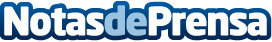 Con Teamwin ¡la liga 2015/16 es tuya!Teamwin es deporte, estrategia, premios y juego en equipo, ¡todo incluido! Con motivo del lanzamiento de la aplicación los 30 primeros capitanes que llenen su equipo de jugadores nuevos conseguirán una Amazon Card de 10€ directamente ¡sin sorteos!Datos de contacto:Teamwin staffPara cualquier duda, aclaración o propuesta no dudes en contactar con nosotros en hi@teamwinapp.comNota de prensa publicada en: https://www.notasdeprensa.es/con-teamwin-la-liga-201516-es-tuya Categorias: Fútbol Juegos Emprendedores Dispositivos móviles Premios http://www.notasdeprensa.es